 aggiungere altre tabelle se necessario aggiungere altre tabelle se necessarioaggiungere altre righe se necessario               La compilazione nei campi Informazioni personali-Esperienza lavorativa-Istruzione e formazione-Capacità e competenze- Allegati è obbligatoria.Le sezioni Capacità e competenze personali-Capacità e competenze relazionali-Altre capacità e competenze sono facoltative.Roma                                                                                               FirmaFormato europeo per il curriculum vitae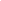 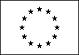 Informazioni personaliNomeData di nascitaIndirizzoTelefonoFaxE-mailNazionalitàEsperienza lavorativa• Date (da – a) [ Iniziare con le informazioni più recenti ed elencare separatamente ciascun impiego pertinente ricoperto. Ad es Istituto Comprensivo…; docente a tempo indeterminato ]• Nome e indirizzo del datore di lavoro• Tipo di impiego• Nome e indirizzo del datore di lavoro• Tipo di impiego• Nome e indirizzo del datore di lavoro• Tipo di impiegoIstruzione e formazioneTitoli Culturali[ Iniziare con le informazioni più recenti ed elencare separatamente ciascun corso pertinente frequentato con successo. Ad es. Laurea. ]• Data • Nome e tipo di istituto di istruzione o formazione• Nome e tipo di istituto di istruzione o formazione• Qualifica conseguita• Qualifica conseguita• Data • Nome e tipo di istituto di istruzione o formazione• Nome e tipo di istituto di istruzione o formazione• Qualifica conseguita• Qualifica conseguitaTitoli Specifici[ Iniziare con le informazioni più recenti ed elencare separatamente ciascun corso pertinente frequentato con successo. Ad es.Dottorato, corsi di perfezionamento, Master o altro;corsi di aggiornamento etc)]• Data • Nome e tipo di istituto di istruzione o formazione• Nome e tipo di istituto di istruzione o formazione• Qualifica conseguita• Qualifica conseguita• Data • Nome e tipo di istituto di istruzione o formazione• Nome e tipo di istituto di istruzione o formazione• Qualifica conseguita• Qualifica conseguitaTitoli Professionali[ Iniziare con le informazioni più recenti ed elencare separatamente ciascuna esperienza pertinente frequentato con successo,specificando dove sono state acquisite.  Ad es. coordinamento e amministrazione di persone, progetti, bilanci; gestione organizzazione computer, attrezzature specifiche, macchinari, ecc..;laboratori di musica, scrittura , disegno etc)• Datatipologia • Datatipologia• DatatipologiaCapacità e competenze personaliAcquisite nel corso della vita e della carriera ma non necessariamente riconosciute da certificati e diplomi ufficiali.Madrelingua[ Indicare la madrelingua ]Altra Lingua[ Indicare la lingua ]• Data •  Nome e tipo di istituto di istruzione o formazioneCapacità e competenze relazionaliVivere e lavorare con altre persone, in ambiente multiculturale, occupando posti in cui la comunicazione è importante e in situazioni in cui è essenziale lavorare in squadra (ad es. cultura e sport), ecc.[ Descrivere tali competenze e indicare la data di riferimento e dove sono state acquisite. ]Altre capacità e competenzeCompetenze non precedentemente indicate.[ Descrivere tali competenze e indicare dove sono state acquisite. ]Ulteriori informazioni[ Inserire qui ogni altra informazione pertinente, ad esempio persone di riferimento, referenze ecc. ]Allegati[Enumerare gli allegati al CV. ]1….2….